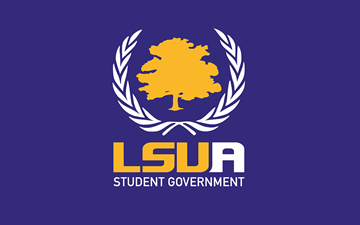    General Assembly Meeting MinutesSpring SessionFebruary 26th, 2019Sentry RoomGeneral Assembly Attendance: Executive Board: President Brazzel, Executive Secretary Devon Deville, and Treasurer BarrSenators: Adams, Rogers, Aguilera, and FrugeAbsent: Morris, Sanders, Jones, Gallow, and VP WallsAdvisor Attendance:	Haylie Malone Guest Attendance:   Call to OrderPresident Brazzel calls the meeting to order at 3:07 p.m. Executive ReportWelcomeRoll Call/QuorumRoll call yields 6 of 11 voting members; Quorum is established.President’s ReportRelief- Treasurer Barr brings Avrie Martello’s requested relief for two conventions for scientific research. This student relief will be covering registration and lodging. Total relief requested is $273.00, and Secretary Deville moves to approve the relief and Senator Aguilera seconds. The motion passes with 6 ayes, 0 nays, and with 0 abstentions. Crawfish Boil – Email has been sent to Mrs. Bain to contact Adam Pierce who performed at last year’s crawfish boil. Last year’s total cost for the event was around $15 to 16 grand, and SG brought back in around $400 to $500 with t-shirt sales. We ran out of crawfish last year, so President Brazzel ask assembly if assembly thinks it should purchase more crawfish, with potato’s and corn. Idea is agreed upon. Senator Fruge will be working on t-shirts. President Brazzel also wants a banner for the crawfish boil.   COSBP –COSBP will be having their meeting here at LSUA. Dave Kelley will be the speaker which will cost $1,500 and Secretary Deville moves to approve the funds, and Senator Aguilera seconds. The motion passes with 6 ayes, 0 nays, and with 0 abstentions. Sex Signals- 168 students showed up, which is great.Mardi Gras Parade- Senator Aguilera moves to approve $200 for beads and candy, and Adams seconds. The motion passes with 6 ayes, 0 nays, and with 0 abstentions. Minutes- Minutes pass with 6 ayes, 0 nays, and with 0 abstentions. March 16th – Review of event. Vice President’s ReportCommittee ReportsPublic Relations- Making a flyer for Student Union.AppropriationsEventsAdjournment- Meeting Adjourned at 4:06Minutes transcribed by Executive Secretary Devon Deville.